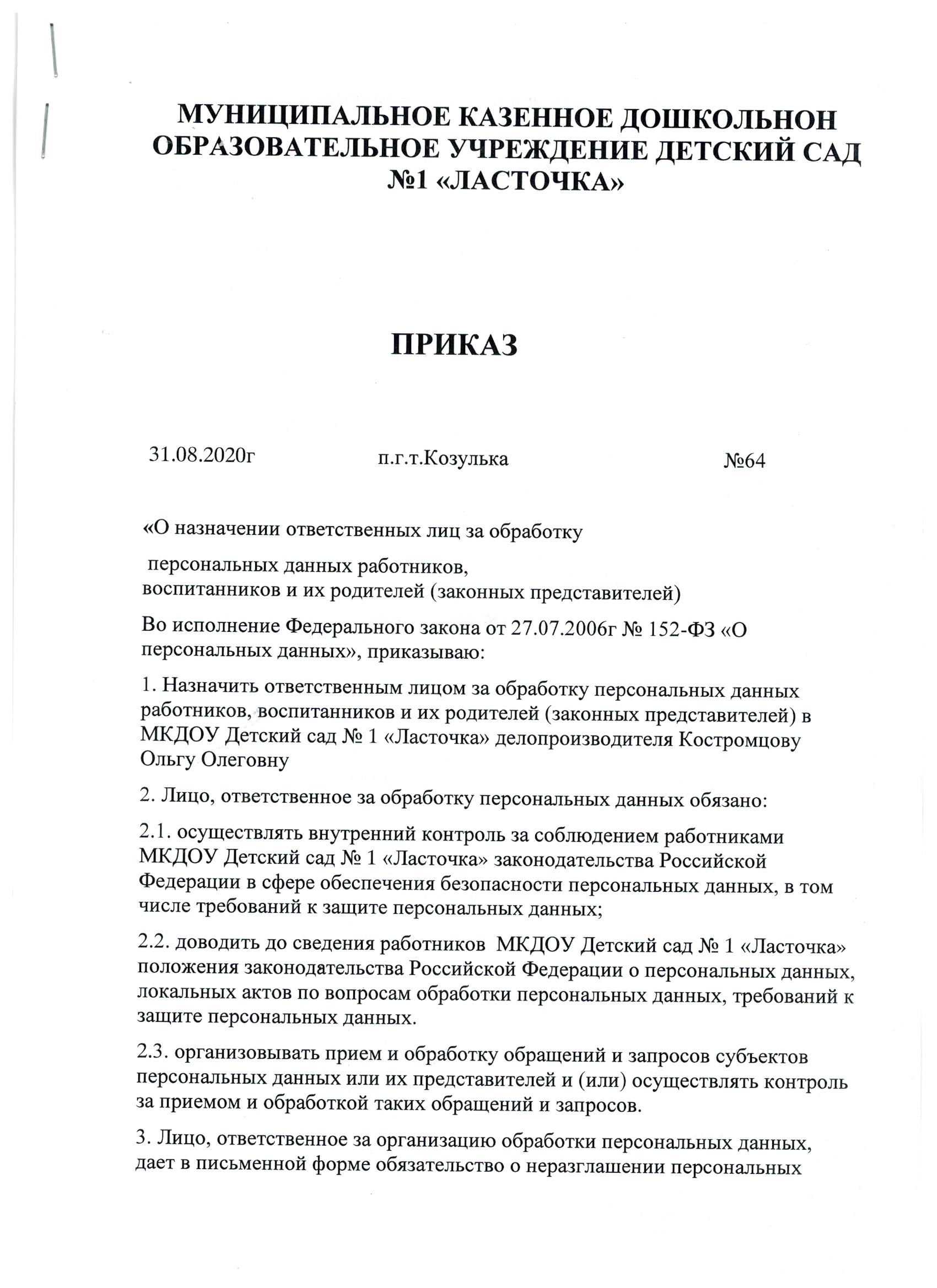 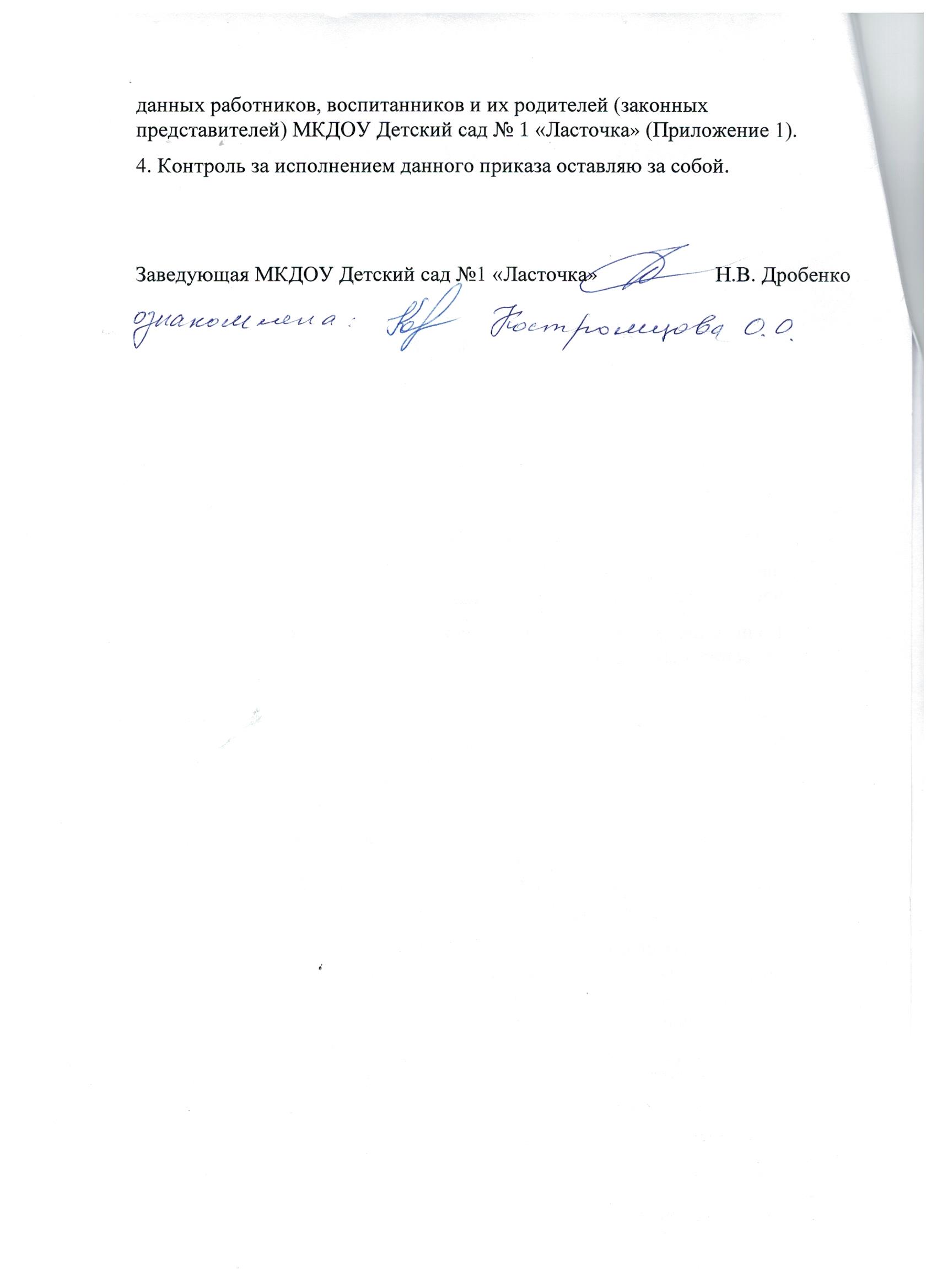                                                                                             Приложение 1                                                                                              к приказу                                                                                            от 31.08.2020г №64Обязательство о неразглашении персональных данных работников,воспитанников и их родителей (законных представителей)Я, ______________________________________________________________________,паспорт серия __________, номер _______________, выданный ____________________________________________________ «___» _____________ 20___г, получая доступ к персональным данным работников, воспитанников и их родителей (законных представителей) МКДОУ Детский сад № 1 «Ласточка» понимаю, что при исполнении своих должностных обязанностей, буду заниматься сбором, обработкой и хранением персональных данных работников, воспитанников и их родителей (законных представителей).Я понимаю, что разглашение такого рода информации может нанести как прямой, так и косвенный ущерб работникам, воспитанникам и их родителям (законным представителям) МКДОУ Детский сад № 1 «Ласточка»В связи с этим, даю обязательство при работе с персональными данными работников, воспитанников и их родителей (законных представителей) детского сада, соблюдать требования «Положения о защите, хранении, обработке и передаче персональных МКДОУ Детский сад № 1 «Ласточка».Я подтверждаю, что без письменного согласия субъекта персональных данных, не имею права разглашать и передавать третьим лицам:- анкетные и биографические данные;- образование;- сведения о трудовом стаже;- сведения о составе семьи;- паспортные данные;- сведения о воинском учете;- - сведения о заработной плате;- сведения о социальных льготах;- специальность;- занимаемая должность;- наличие судимостей;- адрес места жительства;- домашний телефон;- место работы или учебы членов семьи и родственников;- характер взаимоотношений в семье;- содержание трудового договора;- состав декларируемых сведений о наличии материальных ценностей;- содержание декларации, подаваемой в налоговую инспекцию;- подлинники и копии приказов по личному составу;- личные дела и трудовые книжки работников;- сведения по профессиональной переподготовке работников;- сведения по аттестации работников и материалы к служебным расследованиям;- копии отчетов, направляемые в органы статистики;- личные дела воспитанников;- данные свидетельства о рождении, сведения о дате выдачи указанного документа и выдавшем органе;- ИНН;- СНИЛС;- медицинский полис;- адрес регистрации и адрес проживания.Я предупрежден(а) о том, что в случае разглашения мной сведений касающихся персональных данных работников, воспитанников и их родителей (законных представителей) или их утраты, я несу ответственность в соответствии со ст.90 Трудового кодекса Российской Федерации, ст.24 Федерального закона РФ «О персональных данных».С Положением об обработке персональных данных работников ДОУ и Положение об обработке персональных данных воспитанников, родителей  (законных представителей) МКДОУ Детский сад № 1 «Ласточка» ознакомлен(а).«___» _______________ 20___г ____________________/______________________/Приложение № 2к Приказу № 64 от 31.08.2020ДОЛЖНОСТНАЯ ИНСТРУКЦИЯ ОТВЕТСТВЕННОГО ЗА ОРГАНИЗАЦИЮ ОБРАБОТКИ ПЕРСОНАЛЬНЫХ ДАННЫХДолжностная инструкция ответственного за организацию обработки персональных данных (далее - Инструкция) разработана в соответствии с Федеральным законом от 27.07.2006 № 152-ФЗ «О персональных данных», постановлением Правительства Российской Федерации от 21.03.2012 № 211 «Об утверждении перечня мер, направленных на обеспечение выполнения обязанностей, предусмотренных Федеральным законом "О персональных данных" и принятыми в соответствии с ним нормативными правовыми актами, операторами, являющимися государственными или муниципальными органами», другими нормативными правовыми актами.Инструкция определяет ответственность, обязанности и права лица, назначенного ответственным за организацию обработки персональных данных.Ответственный за организацию обработки персональных данных отвечает за осуществление внутреннего контроля за соблюдением законодательства Российской Федерации о персональных данных, в том числе требований к защите персональных данных, доведение до сведений работников соответствующих структурных подразделений положений законодательства Российской Федерации о персональных данных, правовых актов МКДОУ Детский сад №1  «Ласточка» (далее – ДОУ) по вопросам обработки персональных данных, требований к защите персональных данных, организации приема и обработки обращений и осуществлению контроля за приемом и обработкой таких обращений.	Ответственный за организацию обработки персональных данных обязан:определить порядок и условия применения организационных и  технических мер по обеспечению безопасности персональных данных при их обработке, необходимых для выполнения требований к защите персональных данных, исполнение которых обеспечивает установленные уровни защищенности персональных данных;определять порядок и условия применения средств защиты информации;анализировать эффективность применения мер по обеспечению безопасности персональных данных;контролировать состояние учета машинных носителей персональных данных;проверять соблюдение правил доступа к персональным данным;  контролировать проведение мероприятий по восстановлению персональных данных, модифицированных или уничтоженных вследствие несанкционированного доступа к ним;4.7. обеспечивать конфиденциальность персональных данных, ставших известными в ходе проведения мероприятий внутреннего контроля.Ответственный за организацию обработки персональных данных имеет право:осуществлять проверки по контролю соответствия обработки персональных данных требованиям к защите персональных данных; 5.2. запрашивать у сотрудников ДОУ информацию, необходимую для реализации полномочий;требовать от ответственных должностных лиц за обработку персональных данных уточнения, блокирования или уничтожения недостоверных или полученных незаконным путем персональных данных;применять меры по приостановлению или прекращению обработки персональных данных, осуществляемой с нарушением требований законодательства Российской Федерации;вносить руководителю ДОУ предложения о совершенствовании правового, технического и организационного регулирования обеспечения безопасности персональных данных при их обработке; 5.6. вносить руководителю ДОУ предложения о привлечении к дисциплинарной ответственности работников ДОУ, виновных в нарушении законодательства Российской Федерации в отношении обработки персональных данных.Приложение № 3к Приказу № 64 от 31.08.2020ПЕРЕЧЕНЬ ЛИЦ, НЕПОСРЕДСТВЕННО ОСУЩЕСТВЛЯЮЩИХ ОБРАБОТКУ ПЕРСОНАЛЬНЫХ ДАННЫХ В СВЯЗИ С ИСПОЛНЕНИЕМ ДОЛЖНОСТНЫХ ОБЯЗАННОСТЕЙПриложение 3Приложение№4 к Приказу № 64 от 31.08.2020ОБЯЗАТЕЛЬСТВО РАБОТНИКА, НЕПОСРЕДСТВЕННООСУЩЕСТВЛЯЮЩЕГО ОБРАБОТКУ ПЕРСОНАЛЬНЫХ ДАННЫХ, В СЛУЧАЕ РАСТОРЖЕНИЯ С НИМ ТРУДОВОГО ДОГОВОРАПРЕКРАТИТЬ ОБРАБОТКУ ПЕРСОНАЛЬНЫХ ДАННЫХ, СТАВШИХ ИЗВЕСТНЫМИ ЕМУ В СВЯЗИ С ИСПОЛНЕНИЕМ ДОЛЖНОСТНЫХ ОБЯЗАННОСТЕЙЯ, 						, (фамилия,	имя,	отчество	полностью)	являясь работником 					,(указать наименование структурного подразделения) обязуюсь прекратить обработку персональных данных, ставших известными мне в связи с исполнением должностных обязанностей, в случае расторжения со мной трудового договора. В соответствии со статьей 7 Федерального закона от 27.07.2006 № 152- ФЗ «О персональных данных» я уведомлена о том, что персональные данные являются конфиденциальной информацией, и я обязана не раскрывать третьим лицам и не распространять персональные данные без согласия субъекта персональных данных, ставшие известными мне в связи с исполнением должностных обязанностей. Я предупреждена о том, что в случае нарушения данного обязательства буду привлечена к ответственности в       соответствии       с       законодательством       Российской      Федерации. 	 "     " 	201_ г.(фамилия, инициалы) (подпись)С приказом ознакомлены:№ п/пдолжностьОбъём персональных данных1Заведующий, старший воспитательПД сотрудников , ПД воспитанников,ПД родителей (законных представителей)2педагог - психологПД воспитанников,ПД родителей (законных представителей)3учитель - логопедПД воспитанников,ПД родителей (законных представителей)4музыкальный руководительПД воспитанников,ПД родителей (законных представителей)5медсестраПД сотрудников , ПД воспитанников,ПД родителей (законных представителей)6воспитательПД воспитанников,ПД родителей (законных представителей)7делопроизводительПД сотрудников , ПД воспитанников,ПД родителей (законных представителей)